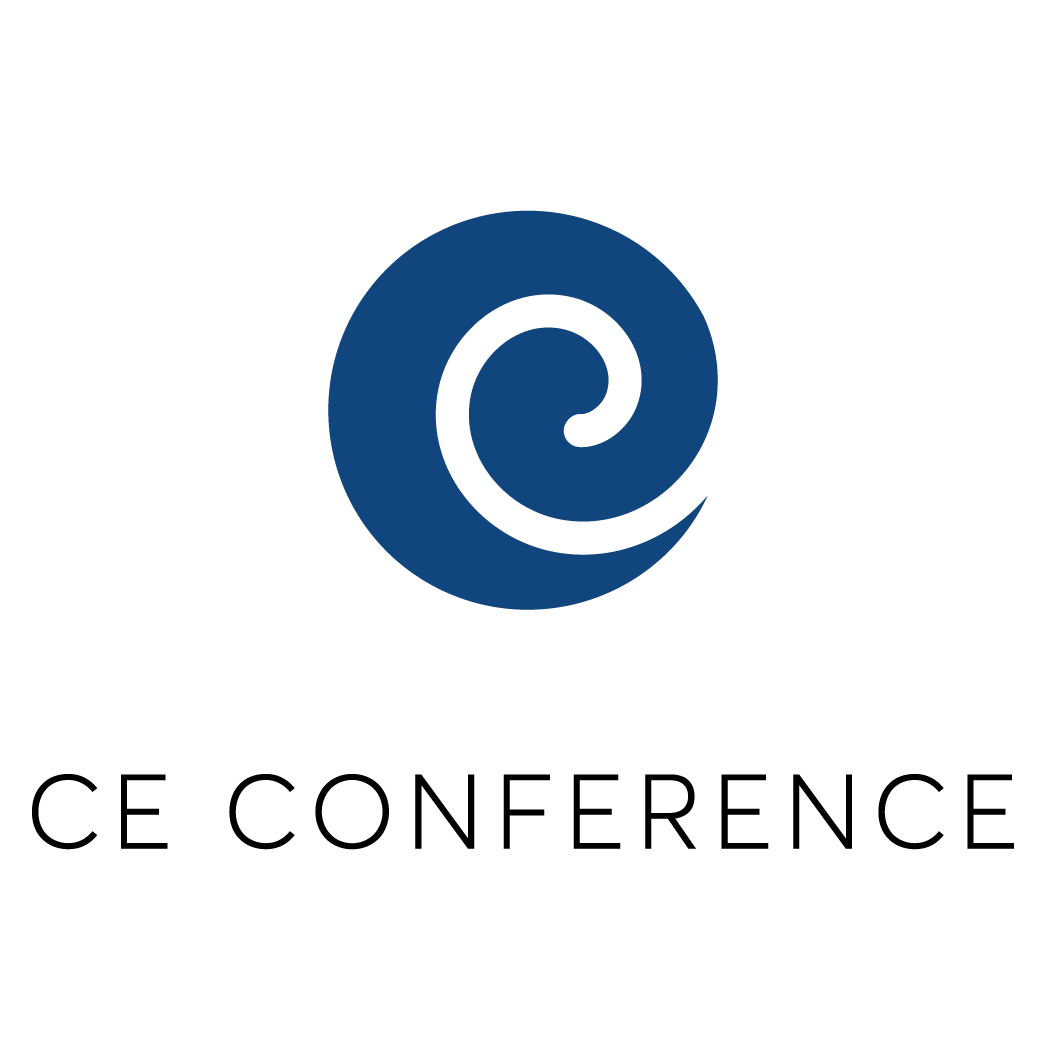 Hack to London!Program organizovaný skupinou University of London Czech & Slovak Society počas konferencie Central European ConferenceHľadáme ambicióznych študentov stredných škôl z Českej republiky a Slovenska, ktorí sa zúčastnia prestížneho mládežníckeho programu v Londýne - poďme do Londýna!Cieľom programu je pozvať niekoľko vynikajúcich českých a slovenských študentov stredných škôl, aby strávili v marci 2018 v Londýne štyri dni a zúčastnili sa Central European Conference. Celkové náklady na cestu pre každého študenta vrátane nákladov na ubytovanie a spiatočné letenky budú kryté nami. Cieľom tohto projektu je zvýšiť povedomie študentov stredných škôl z Českej a Slovenskej republiky o absolvovaní vysokoškolského štúdia vo Veľkej Británii a dovoliť im spoznať študentov a expertov z oboch republík. Program sa uskutoční 8. - 11. marca 2018, pričom účastníci prídu do Londýna vo štvrtok večer a odchádzajú v nedeľu.Kto môže požiadať?Žiadatelia o účasť na projekte musia:Mať v čase programu najmenej 16 rokovByť v druhom alebo treťom ročníku strednej školyMať povolenie na účasť na programe od rodiča alebo zákonného zástupcuMať občianstvo a súčasný pobyt v krajine, z ktorej sa hlásia (Česká republika alebo Slovensko)Byť zdatný v angličtine aspoň na úrovni B1Predložiť vyplnený prihlasovací formulár do stanoveného termínuČo hľadáme u účastníkov?Akademický potenciál a túžbu učiť saOtvorenosť k novým kultúram a spôsobom mysleniaDobrovoľníctvo a aktívnu angažovanosť vo svojej komuniteEnergetický a pozitívny postoj a ochotu rozširovať svoje obzoryČo môžu účastníci od programu očakávať?Zúčastnia sa druhej výročnej CE Conference na LSE s workshopmi a panelovými diskusiamiAbsolvujú večeru s významnými osobnosťami z Českej republiky a Slovenska, ktorí budú vystupovať na konferencii ako panelisti a speakriSpoznajú univerzity a obory, ktoré ich zaujímajú so študentmi z Česka a Slovenska Prehliadku LondýnaPodanie prihlášky a účasť na programe sú úplne bezplatné.Prihlasovací formulár musí byť odoslaný najneskôr do 12. Februára 2018. Prihlasovací formulár je dostupný na stiahnutie z nasledujúcej stránky: www.hacktolondon.com